SKRIPSIJUDUL SKRIPSI DITULIS DENGAN HURUF KAPITAL, DICETAK TEBAL, POSISI CENTER (TENGAH), DAN MENGGUNAKAN FONT TIMES NEW ROMAN UKURAN 12 DENGAN JARAK SPASI ANTAR BARIS 1.5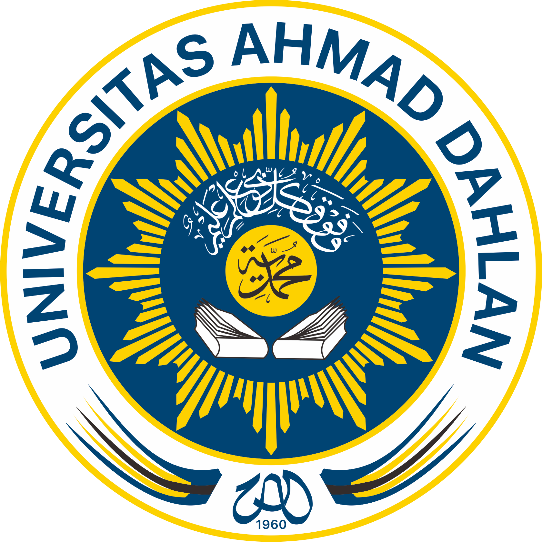 Oleh:NAMA MAHASISWANIM MahasiswaSkripsi ini Disusun untuk Melengkapi Persyaratandalam Memperoleh Gelar Sarjana HukumFAKULTAS HUKUMUNIVERSITAS AHMAD DAHLANYOGYAKARTATAHUNTHESISTHE TITLE WRITTEN IN 12 PT TIMES NEW ROMAN (BOLD)ALL OF ITS LETTERS IS UPPERCASED AND 1.5 SPACE BETWEEN THE LINESWritten by:STUDENT NAMEStudent ID NumberThis Thesis is Submitted as a Fulfillment of the Requirementsto Attain the Bachelor of LawFACULTY OF LAWUNIVERSITAS AHMAD DAHLANYOGYAKARTAYEARHALAMAN PERSETUJUAN PEMBIMBINGJUDUL SKRIPSI DITULIS DENGAN HURUF KAPITAL, DICETAK TEBAL, POSISI CENTER (TENGAH), DAN MENGGUNAKAN UKURAN FONT 12 TIMES NEW ROMAN, JARAK SPASI ANTAR BARIS 1.5Skripsi ini untuk Melengkapi Persyaratan dalam Memperoleh Gelar Sarjana Hukum di Fakultas Hukum Universitas Ahmad Dahlan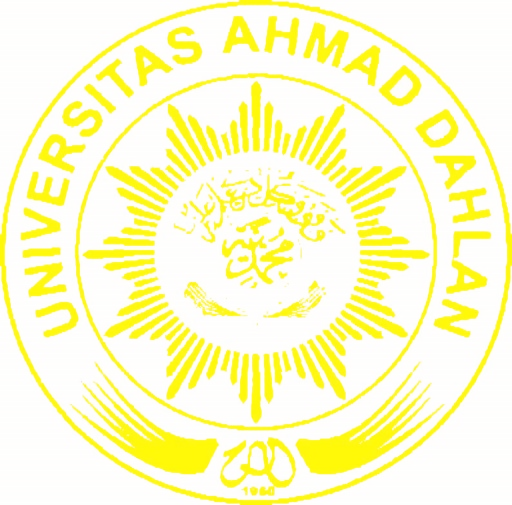 Pembimbing …………………………….…NIPM/NIP: ……………………SUPERVISOR APRROVAL PAGETHE TITLE WRITTEN IN 12 PT TIMES NEW ROMAN (BOLD) WITH ALL OF ITS LETTERS IS UPPERCASED AND 1.5 SPACE BETWEEN THE LINES This Thesis is Submitted as a Fulfillment of the Requirements to Attain the Bachelor of Law at Faculty of Law Universitas Ahmad Dahlan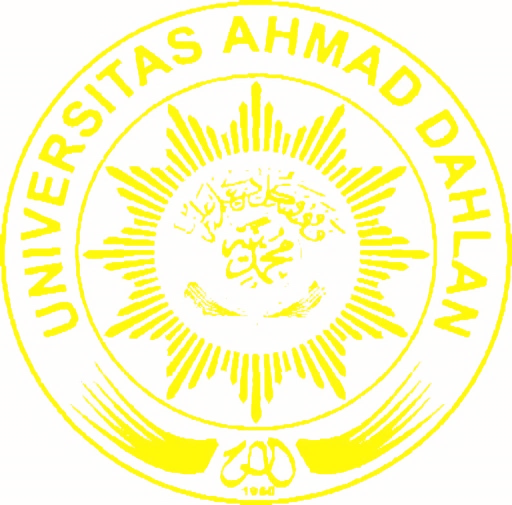 Supervisor…………………………….…NIPM/NIP: ……………………HALAMAN PENGESAHANDIPERTAHANKAN DI DEPAN DEWAN PENGUJI SKRIPSI FAKULTAS HUKUM UNIVERSITAS AHMAD DAHLAN UNTUK MELENGKAPI PERSYARATAN DALAM MEMPEROLEH GELAR SARJANA HUKUMPada Tanggal: DEWAN PENGUJIMengesahkan, Dekan Fakultas HukumUniversitas Ahmad Dahlan…………………………….…NIPM/NIP: ……………………APPROVAL PAGEEXAMINED BEFORE THE EXAMINER BOARD OF FACULTY OF LAW UNIVERSITAS AHMAD DAHLAN AS A FULLFILLMENT OF THE REQUIREMENTS TO ATTAIN BACHELOR OF LAWAt the Date: ______________ THE EXAMINER BOARDApproved by, Dean of Faculty of LawUniversitas Ahmad Dahlan…………………………….…NIPM/NIP: ……………………PERNYATAAN TIDAK PLAGIATSaya yang bertanda tangan di bawah ini:Dengan ini menyatakan bahwa:Hasil karya yang saya serahkan ini adalah asli dan belum pernah diajukan untuk mendapatkan gelar kesarjanaan baik di Universitas Ahmad Dahlan maupun di institusi pendidikan lainnya.Hasil karya saya ini bukan saduran/terjemahan melainkan merupakan gagasan, rumusan, dan hasil pelaksanaan penelitian/implementasi saya sendiri, tanpa bantuan pihak lain, kecuali arahan pembimbing akademik dan narasumber penelitian.Hasil karya saya ini merupakan hasil revisi terakhir setelah diujikan yang telah diketahui dan disetujui oleh pembimbing.Dalam karya saya ini tidak terdapat karya atau pendapat yang telah ditulis atau dipublikasikan orang lain, kecuali yang digunakan sebagai acuan dalam naskah dengan menyebutkan nama pengarang dan dicantumkan dalam daftar pustaka.Pernyataan ini saya buat dengan sesungguhnya. Apabila di kemudian hari terbukti ada penyimpangan dan ketidakbenaran dalam pernyataan ini maka saya bersedia menerima sanksi akademik berupa pencabutan gelar yang telah diperoleh karena karya saya ini, serta sanksi lain yang sesuai dengan ketentuan yang berlaku di Universitas Ahmad Dahlan.Yogyakarta, ... , ………… 20… Tanda tangan dan nama terang mahasiswaPERNYATAAN PERSETUJUAN AKSESSaya yang bertanda tangan di bawah ini:Dengan ini saya menyerahkan hak sepenuhnya kepada Pusat Sumber Belajar Universitas Ahmad Dahlan untuk menyimpan, mengatur akses serta melakukan pengelolaan terhadap karya saya ini dengan mengacu pada ketentuan akses tugas akhir elektronik sebagai berikut (beri tanda pada kotak):Saya mengijinkan karya tersebut diunggah ke dalam aplikasi Repository Pusat Sumber Belajar Universitas Ahmad DahlanSaya mengijinkan karya tersebut dipublikasikan ke dalam laman jurnal ilmiah yang terdaftar di dalam indeks SINTADemikian pernyataan ini saya buat dengan sebenarnya.Yogyakarta, ... , ………… 20…Tanda tangan dan nama terangMengetahui,Pembimbing……………………….NIPM/NIP …………….HALAMAN MOTTO……………………….………………………..………………………..HALAMAN PERSEMBAHAN………………………………....................................................................................………KATA PENGANTAR………………………………....................................................................................………DAFTAR ISIJUDUL SKRIPSI DITULIS DENGAN HURUF KAPITAL, DICETAK TEBAL, POSISI CENTER (TENGAH), DAN MENGGUNAKAN FONT TIMES NEW ROMAN UKURAN 12 DENGAN JARAK SPASI ANTAR BARIS 1.5ABSTRAKSubstansi abstrak terdiri dari uraian singkat mengenai latar belakang masalah, tujuan penelitian, metode penelitian, dan hasil penelitian. Jumlah kata dalam Abstrak minimal 250 kata dan maksimal 350 kata. Penulisan abstrak cukup 1 (satu) paragraf dengan spasi antar baris 1 (spasi). Akhir dari abtsrak dituliskan minimal 3 (tiga) kata kunci dan maksimal 5 (lima) kata kunci. Kata kunci dalam abstrak merupakan kata-kata penting dari judul skripsi atau kata-kata penting yang dikaji dalam penelitian. Masing-masing penulisan kata kunci dipisahkan dengan titik koma ( ; ) dan ditulis secara Italic dengan huruf kapital di setiap awal kata.Kata Kunci: Hukum; Asas Legalitas; Pertanggungjawaban; Tindak Pidana; SanksiBAB IPENDAHULUANLatar Belakang MasalahLatar belakang berisi tentang penjelasan kerangka berfikir pemilihan judul yang diuraikan berdasarkan aspek filosofis, sosiologis, dan yuridis, serta pernyataan urgensi penelitian. Penulisan Latar Belakang haruslah disusun secara kronologis dan terstruktur sehingga tampak terkait satu sama lain.Rumusan MasalahRumusan masalah berisi tentang rincian pertanyaan dasar yang akan dicarikan jawabannya dalam kegiatan penelitian. Rumusan masalah dituliskan dalam bentuk kalimat tanya:Apakah/Bagaimanakah Rumusan Masalah Pertama?Apakah/Bagaimanakah Rumusan Masalah Kedua?Tujuan PenelitianTujuan penelitian berisi tentang penjelasan sesuatu yang hendak dicapai dalam kegiatan penelitian dan dikaitkan langsung dengan rumusan masalah:Tujuan Penelitian PertamaTujuan Penelitian KeduaManfaat PenelitianManfaat penelitian merupakan uraian mengenai kegunaan yang dapat diberikan dari hasil penelitian. Manfaat penelitian ini dibagi menjadi dua, yaitu manfaat teoritis dan manfaat praktis.Manfaat TeoritisMaksud dari manfaat teoritis di sini adalah uraian tentang hasil penelitian sebagai sumbangan keilmuan.Manfaat PraktisMaksud dari manfaat praktis di sini adalah uraian tentang sumbangan penelitian ini terhadap lembaga yang dikaji, masyarakat, perubahan peraturan perundang-undangan, dan praktik pelaksanaan hukum.Metode PenelitianJenis PenelitianJenis penelitian dapat berupa penelitian hukum normatif (normative legal research) atau penelitian hukum sosiologis/empiris (socio-legal research) (Sonata, 2015, pp. 15–35).Sumber DataSumber data dari sebuah penelitian biasanya terdiri dari data primer dan data sekunder:Sumber Data PrimerSumber data primer diperoleh dari responden secara langsung yang diperolah melalui wawancara, kuisioner, dan lain sebagainya.Sumber Data SekunderSumber data sekunder bersumber dari bahan hukum yang terdiri dari:Bahan Hukum PrimerBahan Hukum SekunderBahan Hukum TersierMetode Pengumpulan DataPengumpulan data dapat dilakukan dengan cara: (1) studi pustaka (literature research); (2) studi lapangan (field research). Studi pustaka dilakukan dengan cara menelusuri sumber referensi yang berupa buku, jurnal, laporan penelitian, dan dokumen-dokumen pendukung lainnya. Sedangkan studi lapangan dilakukan dengan cara observasi, wawancara, survey, penyebaran kuesioner (questionnaire) (Salim & Syahrum, 2012, p. 114).Metode Pengumpulan Data PertamaMetode Pengumpulan Data KeduaAnalisis DataAnalisis data dalam penelitian hukum sosiologis/empiris (socio-legal research) menggunakan analisa deskriptif kualitatif dan atau kuantitatif. Sementara penelitian hukum normatif (normative legal research) dianalisa menggunakan pendekatan yuridis normatif, yaitu melihat hukum sebagai norma dalam masyarakat.BAB IITINJAUAN PUSTAKAPenelitian TerdahuluPenelitian Terdahulu berisi tentang uraian secara sistematis mengenai hasil-hasil penelitian yang diperoleh peneliti terdahulu dan yang berhubungan dengan penelitan yang akan dilakukan. Melalui penelitian terdahulu ini setidaknya akan terlihat perbedaan dan persamaan antara penelitian yang sedang dilakukan dengan penelitian-penelitian sebelumnya (Mullaney & Rea, 2022, p. 156).Kerangka KonseptualKerangka konseptual berisi dua hal yang dijadikan landasan untuk membahas dan menganalisis permasalahan penelitian, yaitu: (1) Batasan Istilah atau Definisi Operasional dan (2) Kerangka Teori. Batasan Istilah atau Definisi Operasional adalah uraian definisi atau pengertian unsur-unsur penting yang dikaji dalam topik penelitian. Melalui uraian definisi tersebut maka diharapkan cakupan penelitian dapat diketahui secara jelas dan tidak keluar dari batasan uraian yang telah dirincikan (Subardjo, 2014, p. 21). Sementara yang dimaksud dengan Kerangka Teori adalah sejumlah teori-teori yang digunakan dalam mendukung penelitian sebagai landasan atau dasar analisa dalam menyusun penelitian secara sistematis (Muhaimin, 2020, p. 40).Batasan IstilahUraiakan pada bagian ini perihal definisi-definisi kunci yang ada di dalam judul beserta penjelasan unsur-unsur yang terkandung di dalamnya. Konsultasikan kepada pembimbing tentang apa saja yang perlu dan yang tidak perlu dijelaskan, demikian juga tentang struktur pembahasannya.Kerangka TeoriUraiakan di sini teori-teori yang digunakan oleh peneliti dalam kajian yang sedang dilakukan. Semua teori-teori yang dijelaskan dan dituliskan dalam pembahasan ini haruslah digunakan sebagai bagian dari analisa pembahasan yang akan dituliskan pada BAB III.BAB IIIHASIL PENELITIAN DAN PEMBAHASANJudul Rumusan Masalah PertamaSub Bab hasil penelitian di sini adalah mahasiswa mengungkapkan jawaban apa yang sudah didapatkan dari penelitiannya secara rinci. Jawaban rumusan masalah ini dilakukan melalui analisis sesuai dengan metode dan kerangka konseptual yang digunakan.Judul Rumusan Masalah KeduaSub Bab hasil penelitian di sini adalah mahasiswa mengungkapkan jawaban apa yang sudah didapatkan dari penelitiannya secara rinci. Jawaban rumusan masalah ini dilakukan melalui analisis sesuai dengan metode dan kerangka konseptual yang digunakan.BAB IVPENUTUPKesimpulanPenulisan kesimpulan adalah jawaban dari rumusan masalah yang dinarasikan secara singkat sebagai gambaran dari hasil penelitian. Jadi, bukan mengulang tulisan yang telah ada pada BAB III dengan memilih-milih paragraf yang sesuai.SaranSaran adalah rekomendasi atau usulan yang relevan dengan hasil penelitian dan kesimpulan.DAFTAR PUSTAKADaftar Pustaka yang digunakan adalah daftar referensi dalam kurun maksimal 10 tahun terakhir (mayoritas) dengan komposisi referensi jurnal lebih banyak (70%) daripada referensi buku atau sejenisnya (30%). Kesuluran referensi tidak diperkenankan kurang dari 30 referensi. Penulisan daftar pustaka di akhir dan pengutipan pustaka pada BAB menggunakan American Psychological Association (APA) Referencing Style. Oleh karenanya, pengutipan pustaka pada BAB akan menggunakan konsep body note (catatan perut) dengan modifikasi penambahan halaman seperti contoh: (Nugroho, 2023, pp. 110). Penulisan daftar pustaka dilakukan menggunakan aplikasi Mendeley dan tidak dipisahkan berdasarkan kategori jenis referensi.Muhaimin, M. (2020). Metode Penelitian Hukum. Mataram: Mataram University Press.Mullaney, T. S., & Rea, C. (2022). Where Research Begins: Choosing a Research Project That Matters to You (and the World). Chicago: The University of Chicago Press.Salim, S., & Syahrum, S. (2012). Metodologi Penelitian Kualitatif: Konsep dan Aplikasi dalam Ilmu Sosial, Kegamaan, dan Pendidikan (5th ed.; H. Haidir, ed.). Bandung: Citapustaka Media.Sonata, D. L. (2015). Metode Penelitian Hukum Normatif dan Empiris: Karakteristik Khas dari Metode Meneliti Hukum. Fiat Justisia: Jurnal Ilmu Hukum, 8(1), 15–35. https://doi.org/10.25041/fiatjustisia.v8no1.283Subardjo, S. (2014). Petunjuk Praktis Penelitian dan Penulisan Ilmu Hukum. Yogyakarta: Cetta Media.Lampiran-Lampiran (Jika Ada)Lampiran yang diisi pada laporan penelitian adalah lampiran yang sifatnya ‘jika ada’. Ini menyesuaikan dengan penelitian yang dilakukan. Misalnya adalah lembar kuosioner apabila pada proses penelitian menggunakan kuosioner. Transkrip wawancara juga dapat diletakkan di dalam lampiran. Namun demikian, terdapat satu lampiran yang wajib ada yaitu lembar hasil cek plagiasi dengan ketentuan maksimum plagiasi adalah 20%.Lampiran yang dimasukkan ke dalam laporan penulisan skripsi ditulis secara Italic di kiri atas, diberikan nomor urut, dan judul lampirannya. Contohnya adalah Lampiran 1. Transkrip Wawancara.Ketua Penguji:Tuliskan Nama Dosen Penguji.....................................Anggota Penguji I:Tuliskan Nama Dosen Penguji.....................................Anggota Penguji II:Tuliskan Nama Dosen Penguji.....................................Chairman:Tuliskan Nama Dosen Penguji.....................................Examiner I:Tuliskan Nama Dosen Penguji.....................................Examiner II:Tuliskan Nama Dosen Penguji.....................................Nama:…………………………………………………………………NIM:…………………………………………………………………Email:…………………………………………………………………Fakultas:…………………………………………………………………Program Studi:…………………………………………………………………Judul Skripsi:…………………………………………………………………Nama:…………………………………………………………………NIM:…………………………………………………………………Email:…………………………………………………………………Fakultas:…………………………………………………………………Program Studi:…………………………………………………………………Judul Skripsi:…………………………………………………………………